Bryant School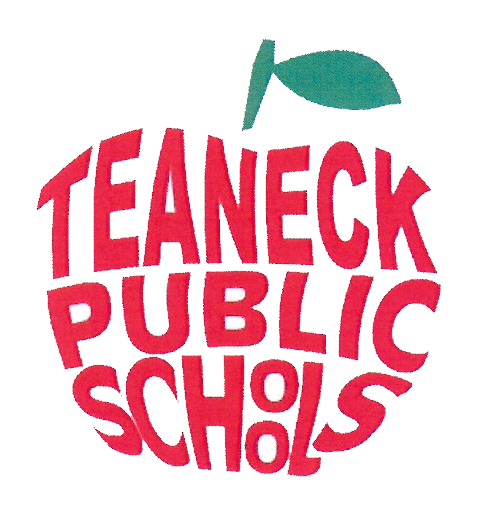 One Tryon Avenue  Teaneck, NJ  07666Tel (201) 833-5545  Fax (201) 862-2348Estimados Padres:Bienvenidos al inicio de un nuevo ciclo escolar y un nuevo año de A+ School Rewards. A partir del 7 de Septiembre de 2018 hasta el 16 de Marzo de 2019, Bryant School ID# 07257 tendrá la oportunidad de ganar dinero en efectivo a través del Programa Stop & Shop A+ School Rewards.Para participar:•	A partir del 3 de agosto de 2018, visite stopandshop.com para ingresar a su cuenta. Luego seleccione MI CUENTA, GESTIONE MI CUENTA, RECOMPENSAS Y AHORROS para seleccionar su escuela.•	Si no tiene una cuenta en línea, visite stopandshop.com y seleccione REGISTRAR para crear una.•	Necesitarás tu número de 13 dígitos Stop & Shop Card y el número de identificación de la escuelaPara asistencia llame 1-877-366-2668 #1Después de registrar su tarjeta, cada viaje de compras en Stop & Shop usando tu Card DINERO EN EFECTIVO para nuestra escuela. Cada mes, el monto del DINERO EN EFECTIVO será actualizado en la página web Stop & Shop A +. Puede hacer un seguimiento de la cantidad de puntos que ganes para nuestra escuela, al revisar su recibo de comestibles y en línea al crear una cuenta en www.stopandshop.com. Nuestra escuela recibirá un cheque al final del programa y el dinero puede ser utilizado para cualquiera de las necesidades educativas de nuestra escuela.RECUERDE: Si ha registrado su tarjeta el año pasado, NO es necesario registrarse de nuevo este año. Usted puede visitar el sitio web para verificar la asignación de escuela correcta. Además, no se olvide de alentar a sus amigos y familiares a hacer lo mismo. Esto podría significar más dinero para nuestra escuela.Gracias por apoyar nuestra escuela.